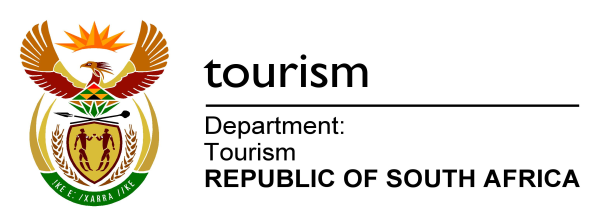 NATIONAL ASSEMBLY:QUESTION FOR WRITTEN REPLY:Question Number:	470Date of Publication:	11 February 2016NA IQP Number:	4Date of reply:		Mr J Vos (DA) to ask the Minister of Tourism:(1)	What are the (a) tourism figures and (b) associated revenue generated for each province in (i) 2013, (ii) 2014 and (iii) 2015 respectively;(2)	what are the (a) tourism figures and (b) associated revenue generated for each province due to his department’s efforts to promote business conferencing in (i) 2014 and (ii) 2015 respectively?		NW524E	REPLY: A. International tourismB. Domestic tourismBusiness conferencing *information on business conferencing is based on data received from the provincial convention bureaus on Association meetings.Province(1)(a)Tourism Figures - 2014(b) (i)Revenue2013 - billion(b) (ii)Revenue2014 - billionb (iii) Revenue2015Eastern Cape304,888R 2.0R 2.4Data for 2015 is not available as yetFree State960,147R 1.9R 1.2Data for 2015 is not available as yetGauteng3,804,125R 25.6R 26.1Data for 2015 is not available as yetKZN768,228R 4.4R 3.8Data for 2015 is not available as yetLimpopo1,639,766R 9.4R 9.4Data for 2015 is not available as yetMpumalanga1,144,021R 5.2R 4.7Data for 2015 is not available as yetNorth West508,537R 1.7R 1.4Data for 2015 is not available as yetNorthern Cape166,657R 0.7R 0.7Data for 2015 is not available as yetWestern Cape1,386,100R 13.1R 14.5Data for 2015 is not available as yetProvince(1)(a)Tourism Figures - 2014(b) (i)Revenue2013 - billion(b) (ii)Revenue2014 - billionb (iii) Revenue2015Eastern Cape3,2 millionR 2,5 R 3,0Data for 2015 is not available as yetFree State1,0 millionR 0,7R 1,1Data for 2015 is not available as yetGauteng4,3 millionR 3,6R 4,4Data for 2015 is not available as yetKZN5,3 millionR 6,6R 5,2Data for 2015 is not available as yetLimpopo7,4 millionR 4,3R 5,5Data for 2015 is not available as yetMpumalanga3,3 millionR 2,7R 2,4Data for 2015 is not available as yetNorth West2,3 millionR 1,1R 1,9Data for 2015 is not available as yetNorthern Cape0,6 millionR 0,6R 0,5Data for 2015 is not available as yetWestern Cape1,6 millionR 2,3R 2,8Data for 2015 is not available as yetProvince*(2)(a)Attendee Figures *(b)(i) Revenue due topromotion of business conferencing2014 - millionb (ii) Revenue2015 Revenue due topromotion of business conferencing2015 - millionEastern Cape1105R 9,4Data for 2015 is not available as yetFree State2 139R 29,8Data for 2015 is not available as yetGauteng12 790R 159,9Data for 2015 is not available as yetKZN13 265R 111,6Data for 2015 is not available as yetLimpopo200R 2,2Data for 2015 is not available as yetMpumalanga173R 2,4Data for 2015 is not available as yetNorth West810R 7,8Data for 2015 is not available as yetNorthern Cape00Data for 2015 is not available as yetWestern Cape32 384R 455,1Data for 2015 is not available as yet